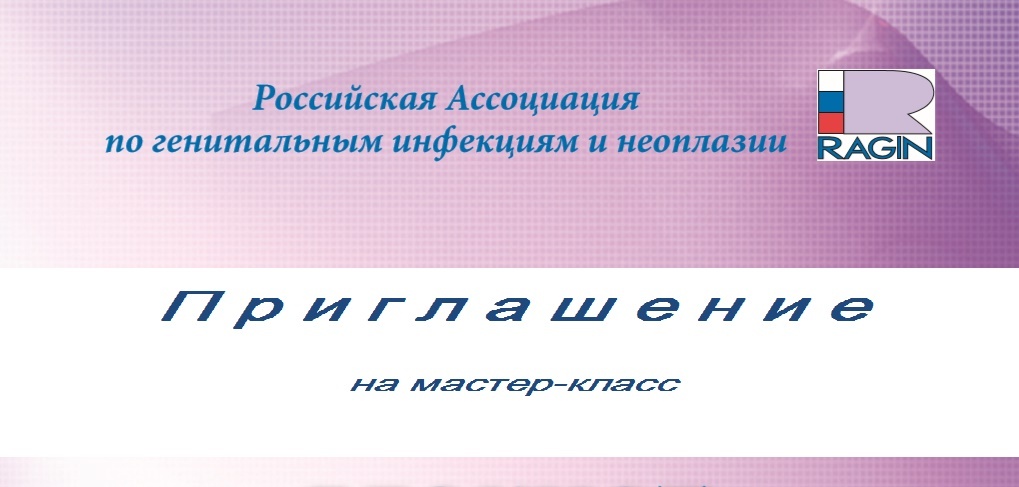 Всероссийский образовательный проект ЖЕНПРОСВЕТ/ОНКОПАТРУЛЬ:«Женщины разного возраста между онконебрежностью и онкофобией: как не допустить рак?»ПРОВОДИТСЯ МАСТЕР-КЛАСС  «Шейка матки, генитальные инфекции, гормоны. Особенности кольпоскопии»Дата и время проведения: 11 апреля 2019 г. 12.00-16.30Место проведения: г. Пятигорск, пл. Ленина 13, отель «Интурист», конференц-залУчастие БЕСПЛАТНОЕКаждому участнику выдается Блокнот Кольпоскописта и СертификатУчастие компаний, производящих, распространяющих фармацевтические препараты и изделия медицинского назначения не повлияет на программу семинара.  Любая представляемая информация о препаратах, озвученная или переданная Участникам Мероприятия, не внесет своей доли в образовательные баллы ПРОГРАММАУчастники: Роговская Светлана Ивановна - президент Российской ассоциации по генитальным инфекциям и неоплазии РАГИН, профессор, кафедра акушерства и гинекологии ГБОУ ДПО Российская медицинская академия НПО, руководитель клиники женского здоровья МЦ Елены Малышевой, д.м.н.,   (Москва)Аксёненко Виктор Алексеевич –  профессор кафедры акушерства и гинекологии Ставропольского Государственного Медицинского университета, главный внештатный специалист по акушерству и гинекологии МЗ Ставропольского края,  д.м.н., профессор (Ставрополь) Ледина Антонина Виталиевна - медицинский директор Российской ассоциации по генитальным инфекциям и неоплазии, доцент кафедры акушерства, гинекологии и репродуктивной медицины Российского университета дружбы народов, д.м.н. (Москва)  11:00-12:00     Регистрация						12:00-12:15 Профилактика рака шейки матки в Ставропольском крае Аксёненко В.А.                                                                                                      .12:15-13:30  ОНКОПАТРУЛЬ    Женщина и рак: междисциплинарный взгляд психологов и врачей на   проблему. Гормоны и рак. Проблемы выбора гормонотерапии и контрацепции: практические советы. Гормоны и возраст: позиция врача и пациентки. Профилактика РШМ и рака молочной железы. Приказы МЗ. Миома матки с позиции онкофобии. Врач: исцелись сам! Как врачу сохранить здоровье? Советы психологов. МАСТЕР-КЛАСС. Роль ВПЧ в генезе РШМ. Особенности ВПЧ-ассоциированных заболеваний гениталий. Физиологические и патологические состояния шейки матки. Диагностика и лечение CIN, современная тактика ведения. Клинические рекомендации МЗ РФ                                                                                     Роговская С.И., Ледина А.В. 13:30-13:00   Перерыв14:00  Кольпо- и вульвоскопия, сложные ситуации: беременность, атрофия, воспаление. Стандарты диагностики и лечения генитальных инфекций. Биоценоз влагалища и шейка матки. Физиохирургическое лечение. Заболевания вульвы. Профилактика. Вакцинация. Разбор клинических ситуаций                                                                                Роговская С.И., Ледина А.В.   Заключительное слово.                      Аксёненко В.А.    16.15  Дискуссия. Ответы на вопросы. Выдача свидетельств   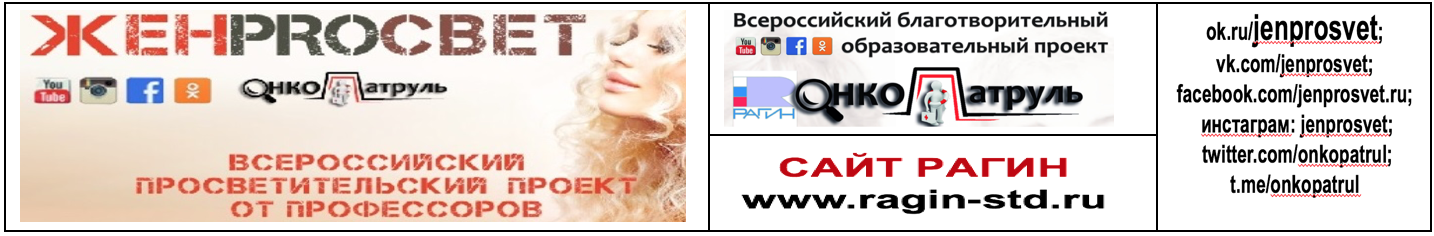 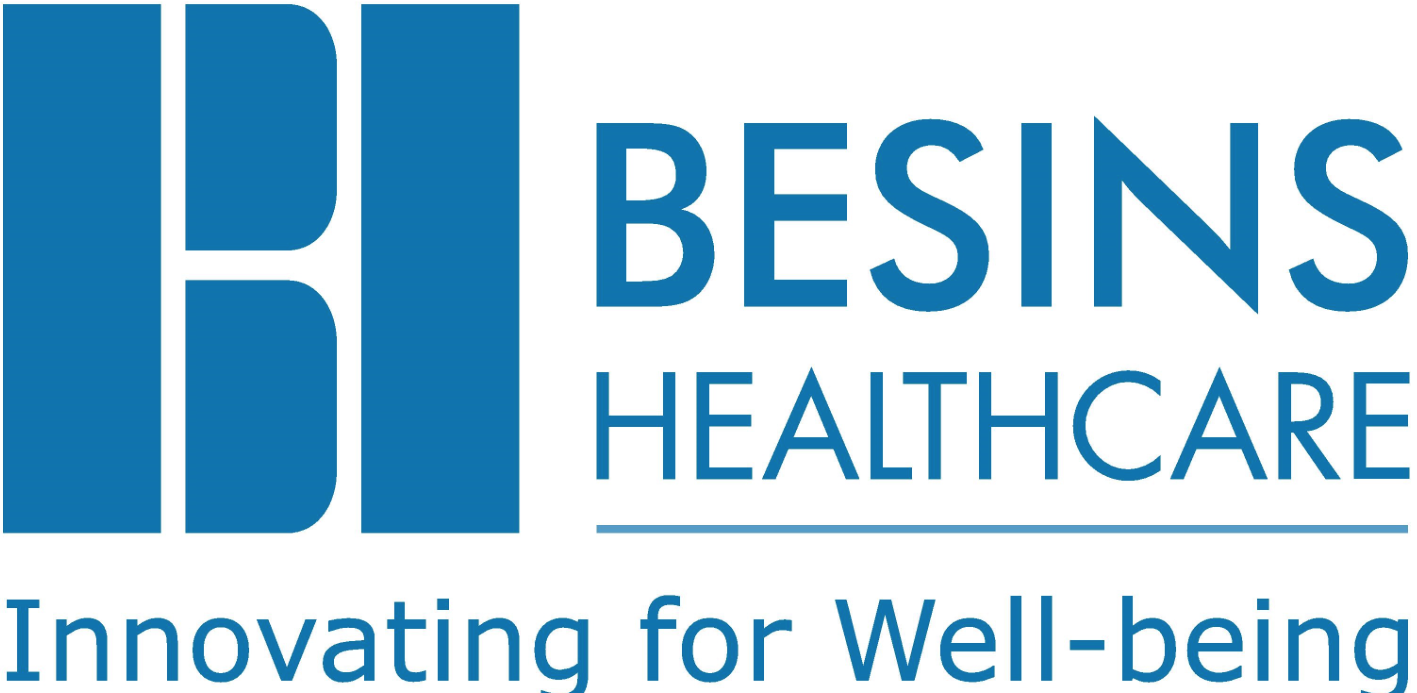 